THE MARÍAS RELEASE OFFICIAL MUSIC VIDEO FOR “UN MILLÓN” WATCH THE MESMERIZING VIDEO FOR “UN MILLÓN” HEREBUY/STREAM CINEMA HERE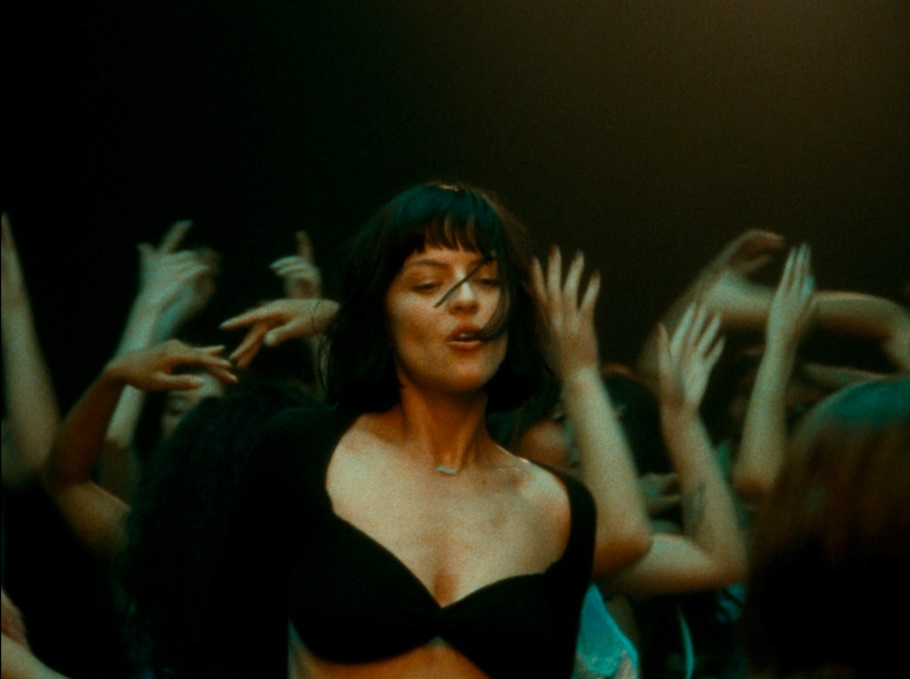 download hi res thumbnail hereAcclaimed alternative-pop band The Marías released the official music video for their captivating single “Un Millón” (watch here). The mesmerizing video stars lead singer María Zardoya and was directed by Bethany Vargas.The official music video comes shortly after their debut late-night performance of their track "Hush" (which hit #1 on the Triple A radio charts)  on Jimmy Kimmel Live! - watch here. The band recently released a reworked version of Claud’s “In Or In-Between” with Jesse (of the Neighbourhood) – listen here – and a stunning remix of Phoebe Bridgers’s “Kyoto” (listen here) which was met with praise from Rolling Stone (“psychedelic”) and many others and more recently released a remix of their hit single “Hush” courtesy of Portland’s very own, Still Woozy (listen here).The original version of the track was released earlier this year along with their debut full-length album CINEMA via Nice Life Recording Company/Atlantic Records (buy/stream HERE). The album was met with strong critical acclaim and has amassed 40 million streams globally and was #9 on Spotify’s Top 10 Album Debuts. The band’s highly-anticipated CINEMA North American headline tour will kick off at Las Vegas’ Brooklyn Bowl on January 26 and include a show at NY’s Brooklyn Steel on February 17, before culminating with a hometown show at The Novo in LA on March 12. A number of dates have sold out well in advance, with a second night already added in LA due to popular demand. Tickets are available for purchase now HERE. CINEMA was written and produced entirely by Zardoya and the producer and multi-instrumentalist Josh Conway – within their LA apartment. In performing the music, the duo is joined by their closest friends Jesse Perlman (guitar), Edward James (keys), and Gabe Steiner (trumpet) to round out the band. When dreaming up their first full-length, Zardoya and Conway mined inspiration from such hyper-imaginative filmmakers as Pedro Almodóvar and Wes Anderson, achieving an untamed emotionality that acutely amplifies the most intimate of feelings. In addition to those influential classic films, the album’s title also pays homage to the work María and Josh first collaborated on – creating music for film + television scores. (In a nod to the bilingualism of their work, the title CINEMA carries the same meaning in both English and Spanish).By sharing their album with the world, the band hopes to ignite a creative impulse within their listeners:“We want people to feel inspired to create anything, whether it’s music or art or whatever else they’re drawn to,” says María. “Hopefully the songs will help them to break away from real life for a while and create some kind of dream world in their heads – something like the scenes to their own little movie.”PRAISE FOR THE MARÍAS“The Marías have dreamed up a flurry of magnetizing tracks with redolent lyrics balanced out by melodies that meld jazz, funk, and electro-lounge… María beguiles with her velvety bilingual vocals, sultry grooves, and striking features.” – VOGUE“The Marías play smooth, melodic pop with sensual lyrics in both English and Spanish, not to mention complicated grooves that hint at soul music and Latin jazz... María sings about love in a hushed murmur that invites the listener to lean in to catch every word.” – LOS ANGELES TIMES“a slow, jazzy jam, both sensual and soothing” – V MAGAZINE"...one of the most visionary and purposeful musical projects in recent years..." – ROLLING STONE“It’s hard to describe The Marías without using the adjective 'smooth' in every sentence... the band employs maximal slinkiness in the service of jazzy, gauzy, utterly charming, slyly funky pop.”---"The brilliance of 'Hush' is in its seductive and sultry between-the-genres appeal... With its intimacy, pulsing electronica and Zardoya's confident vocals, 'Hush' stands out." – NPR“Right in the pocket is the cotton candy-textured voice of vocalist María that coolly asks you to slow down with her.” – THE FADER“Full of stylistic juxtapositions... iridescent synths, supple basslines and moody strings interplay against María’s featherlight coo... horn melodies so spellbinding, your heart could either sink or skip a beat. They conjure up a perfect balance between nostalgia and forward-thinking, sleek pop sung in English and Spanish.” – THE RECORDING ACADEMY ***UPCOMING LIVE DATES:2022 – CINEMA North American Headline Tour 1/26/2022 – Las Vegas, NV – Brooklyn Bowl1/27/2022 – San Diego, CA – SOMA1/28/2022 – Phoenix, AZ – Van Buren1/29/2022 – Santa Fe, NM – Meow Wolf2/1/2022 – El Paso, TX – Lowbrow Palace2/3/2022 – Austin, TX – Emo's2/4/2022 – San Antonio, TX – Paper Tiger2/5/2022 – Houston, TX – White Oak Music Hall2/6/2022 – Dallas, TX – Granada Theater2/8/2022 – St. Louis, MO – Old Rock House2/10/2022 – Nashville, TN – Exit/In2/11/2022 – Atlanta, GA – Buckhead Theatre2/12/2022 – Carborro, NC – Cat’s Cradle2/14/2022 – Washington DC – 9:30 Club2/17/2022 – Brooklyn, NY – Brooklyn Steel2/18/2022 – Philadelphia, PA – TLA2/19/2022 – Boston, MA – Paradise Rock Club2/22/2022 – Toronto, ON – Danforth2/24/2022 – Chicago, IL – Vic Theatre2/26/2022 – Madison, WI – Majestic Theatre2/27/2022 – Minneapolis, MN – First Ave3/2/2022 – Salt Lake City, UT – The Depot3/4/2022 – Seattle, WA – Neptune3/5/2022 – Vancouver, BC – Venue3/6/2022 – Portland, OR – Wonder Ballroom3/8/2022 – Eugene, OR – Sessions Music Hall3/9/2022 – Sacramento, CA – Ace of Spades3/11/2022 – Oakland, CA – Fox Theater3/12/2022 – Los Angeles, CA – The Novo3/13/2022 – Los Angeles, CA – The Novo***The Marías have fast proven among the most visionary and entrancing new bands in recent memory. Born in Puerto Rico and raised in Atlanta, María Zardoya moved to Los Angeles in 2016 where she met drummer Josh Conway after a performance at the famed Kibitz Room Bar at Canter’s Deli. The two began writing together, crafting a remarkable collection of mesmerizing original songs fusing kaleidoscopic soul, gentle jazz, and imagistic, bilingual lyricism. The Marías quickly grew a passionate local following, prompting the Los Angeles Times to declare them “the perfect indie band for L.A. kids.” With sold out shows and rapidly increasing national attention, the band made an auspicious debut with their twin EPs: SUPERCLEAN, VOL. I (released in 2017) and 2018’s SUPERCLEAN, VOL II – the latter highlighted by the single, “Ruthless,” joined by an official video directed and produced by Ian Lipton and The Marías.Last year saw The Marías unleash a series of new songs affirming their continued creative evolution. “Hold It Together” and “Jupiter” were released in the top half of 2020, accompanied by official music videos. Melted hailed “Jupiter” as “a soothing dream from retro outer-space”  while “Hold It Together” received applause from such publications as The FADER, which wrote, “The pop-leaning and low-key love song features guitar and key lines that interlock hand in hand. Right in the pocket is the cotton candy-textured voice of vocalist María that coolly asks you to slow down with her.” In October, The Marías released two new songs written and recorded during lockdown – “Care For You” and “bop it up!” – both joined by official videos co-directed by María with longtime visual collaborator Bethany Vargas. “Care For You” received acclaim from V Magazine, which praised it as “a slow, jazzy jam, both sensual and soothing,” while Órale enthused, “‘bop it up!’ is unlike any project The Marías have put out before… Although their signature tenderness is still recognizable, listeners will discover a newfound sense of invigoration.” “Both tracks are quarantine jams to dance and cry to, the kind of music we need during this endlessly trying time, added international art and fashion magazine TEETH. “The Marías have this incredible ability to transport you.” # # #CONNECT WITH THE MARÍASOFFICIAL | INSTAGRAM | TWITTER | YOUTUBE | TIKTOKFOR PRESS INQUIRIES, PLEASE CONTACT:Ashley Kalmanowitz | Ashley.Kalmanowitz@AtlanticRecords.com Libby Kober | Libby.Kober@AtlanticRecords.comTrish Mollo | Trish.Mollo@AtlanticRecords.com